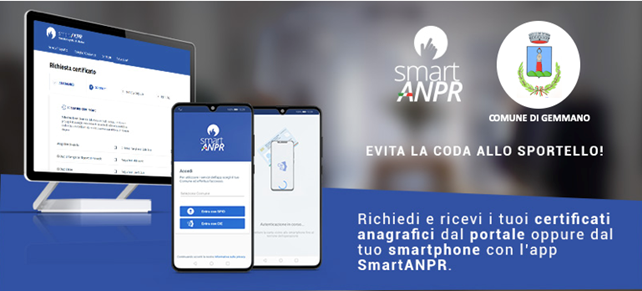 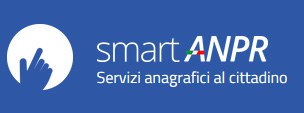 Certificazione anagrafica on-lineIl servizio di certificazione on-line è offerto attraverso la piattaforma Smart ANPR, che permette ai cittadini di accedere, in modo rapido e sicuro, ai servizi di certificazione anagrafica, ottenendo un risparmio di tempoINDICE DEI CONTENUTIACCESSO SICURO CON SPID O CIERILASCIO DI CERTIFICATIMARCA DA BOLLOCASI DI ESENZIONE DAL BOLLOGrazie a questo servizio è possibile richiedere certificati anagrafici on-line 24 ore su 24 accedendo ai servizi da web o da mobile, tramite app scaricabile da App Store e Google Play.Il sistema guida passo dopo passo alla stampa di certificati anagrafici, aventi stessa validità giuridica di quelli emessi dallo sportello dell’Ufficio comunale.Per accedere al servizio tramite portale web cliccare qui sotto:Accesso sicuro con Spid o CIEPer accedere alla piattaforma Smart ANPR occorre autenticarsi con le proprie credenziali SPID o, in alternativa, con la propria Carta d’Identità Elettronica (CIE). Grazie a questi sistemi di autenticazione, l'accesso alla piattaforma sarà sempre sicuro. Per richiedere un'identità digitale SPID visita spid.gov.it e scegli un Identity Provider tra quelli disponibili E' possibile accedere con la CIE tramite uno smartphone con Android 6.0 o superiore, o iOS 13 o superiore, dotati di tecnologia NFC. Per effettuare l’accesso a Smart ANPR tramite App con CIE, è richiesto l’inserimento del PIN di 8 cifre ricevuto con la carta ( le prime 4 cifre del PIN vengono rilasciate al momento della richiesta della carta d’ identità elettronica, le restanti 4 cifre al ritiro della carta). Una volta inserito il PIN, avvicinare la CIE allo smartphone per completare l’autenticazione.Rilascio di certificatiSi informa che la Pubblica Amministrazione ed i gestori di pubblici servizi non possono chiedere ai cittadini la consegna di certificati, i quali devono essere sostituiti dall'autocertificazione (art. 15 Legge n° 183 del 12 novembre 2011) che ha lo stesso valore dei certificati, ma non è soggetta a costi.Il servizio Smart ANPR consente il rilascio di certificati anagrafici in bollo e/o in esenzione relativi a cittadini residenti nel Comune di Gemmano, componenti del nucleo familiare anagrafico e altri soggetti. Le tipologie richiedibili sono le seguenti:Anagrafico di MatrimonioAnagrafico di NascitaAnagrafico di Unione Civiledi Cancellazione Anagraficadi Cittadinanzadi Contratto di Convivenzadi Esistenza in Vitadi Residenzadi Residenza in Convivenzadi Stato Civiledi Stato di Famigliadi Stato di Famiglia con Rapporti di Parenteladi Stato di Famiglia e di Stato Civiledi Stato LiberoStorico di Cittadinanza Storico di Residenza Nei certificati ‘storico di cittadinanza’ e ‘storico di residenza’ vengono riportati solo i dati registrati dai Comuni a partire dalla propria data di subentro in ANPR.I cittadini possono ottenere i certificati relativi a tutti i membri del proprio nucleo familiare anagrafico utilizzando le credenziali di un maggiorenne del nucleo familiare; il servizio è, infatti riservato ad utenti maggiorenni.Marca da bolloSe l’uso per cui è richiesto il certificato prevede l’assolvimento dell’imposta di bollo, occorre che l’utente, prima di procedere si procuri la marca (l’importo corrisponde a 16.00 € ).  L'imposta di bollo si assolve infatti con l'applicazione della corrispondente marca sul certificato stesso, di data antecedente o corrispondente a quella di emissione del certificato.
Per richiedere un certificato in bollo, in fase di richiesta, infatti è necessario possedere già una marca da bollo valida da 16,00 €. Il numero identificativo della marca da bollo, composto da 14 cifre, deve essere riportato all’interno del campo obbligatorio.
Il certificato emesso assume valore legale solo se munito della relativa marca da bollo da apporre sulla copia cartacea.Casi di esenzione dal bolloÈ possibile richiedere certificati rilasciati in esenzione da bollo in base alla destinazione d'uso e solo per i limitati casi previsti:ONLUS - art. 27 bis, tabella allegato B) DPR 642/1972SOCIETA' SPORTIVE - art. 8 bis, tabella allegato B) DPR 642/1972PROCESSUALE (certificati da produrre nel procedimento) - art. 18 DPR 30.5.2002, n. 115 e Circ. Agenzia delle entrate, 14.8.2002, n. 70/EC.T.U. nominato dal Tribunale o dal Pubblico ministero; CURATORE FALLIMENTARE - art. 16, tabella allegato B) DPR 642/1972INTERDIZIONE, INABILITAZIONE, AMMINISTRAZIONE DI SOSTEGNO (certificati da produrre nel procedimento) - art. 13, tabella allegato B) DPR 642/72 e Circ. MIN. GIUST. prot. M-DG. DAG del 5 febbraio 2007.14803.UADOZIONE, AFFIDAMENTO, TUTELA MINORI - art. 13, tabella allegato B) DPR 642/1972 e art. 82 L. 184/1983SEPARAZIONE/DIVORZIO ai sensi dell'art. 19 della legge 74/1987VARIAZIONE TOPONOMASTICA STRADALE E NUMERAZIONE CIVICA ai sensi dell'art. 16 co. 8, della L. 537/1993PENSIONE ESTERA - art. 9, tabella allegato B) DPR 642/1972L'utilizzo di certificati rilasciati in esenzione da bollo e spese non può avvenire per fini diversi da quelli indicati e in tal caso, costituisce una violazione della normativa fiscale vigente.Risorse onlineVideo presentazione servizio SMART ANPR e accesso Portale webVideo Tutorial richiesta credenziali SPID e CIE e accesso APP